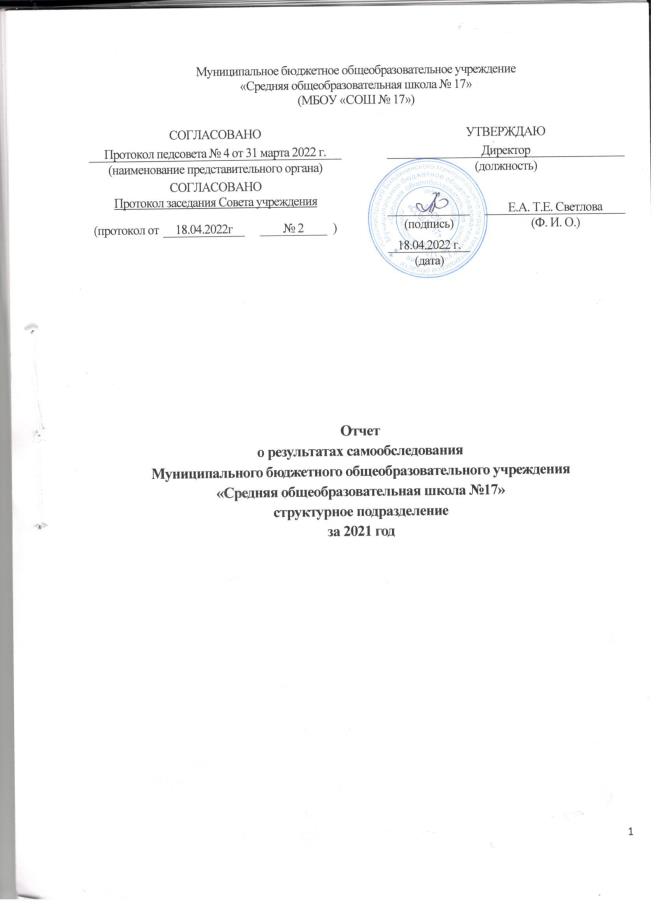 В соответствии с приказом Министерства образования и науки Российской Федерации от 14.06.2013 № 462 «Об утверждении порядка проведения самообследования образовательной организацией» образовательные организации должны ежегодно проводить самообследование, представлять отчет учредителю.Процедуру самообследования образовательной организации регулируют нормативные документы:Федеральный закон от 29.12.2012 № 273-ФЗ «Об образовании в Российской Федерации». Постановление Правительства Российской Федерации от 10.07.2013 № 582 «Об утверждении Правил размещения на официальном сайте образовательной организации в информационно-телекоммуникационной сети «Интернет» и обновления информации об образовательной организации». Приказ Министерства образования и науки Российской Федерации от 14.06.2013 № 462 «Об утверждении Порядка проведения самообследования образовательной организацией». Приказ Министерства образования и науки Российской Федерации от 10.12.2013 N 1324 «Об утверждении показателей деятельности образовательной организации, подлежащей самообследованию». Приказ Рособрнадзора от 29.05.2014 № 785 «Об утверждении требований к структуре официального сайта образовательной организации в информационно-телекоммуниционной сети Интернет и формату представления на нем информации».В соответствии с п. 6 приказа Министерства образования и науки Российской Федерации от 14.06.2013 №462 в процессе самообследования проводится оценка: образовательной деятельности, системы управления организации, содержания и качества подготовки обучающихся, организации учебного процесса, востребованности выпускников, кадрового обеспечения, учебно-методического обеспечения, библиотечно-информационного обеспечения, материально-технической базы, функционирования внутренней системы оценки качества образования.В соответствии с Перечнем обязательной информации о системе образования, подлежащее мониторингу, утвержденным постановлением Правительства Российской Федерации от 5.08.2013 г. №662 в процессе самообследования проводится оценка: -	состояния здоровья лиц, обучающихся по программам дошкольного образования; -	создания безопасных условий при организации образовательного процесса.Цель самообследования:   Обеспечение доступности и открытости информации о деятельности организации на основе анализа показателей, а также подготовка отчета о результатах самообследованияЗадачи самообследования:Получение объективной информации о состоянии образовательного процесса в образовательной организации.Выявление позитивных и негативных тенденций в образовательной деятельностиУстановление причин возникновения проблем и поиск их устраненияСроки, форма проведения самообследования, состав лиц, привлекаемых для его проведения, был определен приказом руководителя МБОУ «СОШ №17» от 79/01-11 от 26.03. 2021 года № «О проведении самообследования по итогам 2020 года».Результаты самообследования МБОУ «СОШ №17» структурного подразделения представлены в двух частях:1.	Аналитическая часть.1.1.	Оценка образовательной деятельности. 1.2.	Оценка системы управления1.3. 	Оценка содержания и качества подготовки обучающихся.1.4. 	Оценка организации учебного процесса.1.5	Оценка востребованности выпускников1.6. 	Оценка качества кадрового обеспечения.1.7. 	Оценка качества учебно-методического и библиотечно – информационного обеспечения.1.8.	Оценка качества материально-технической базы.1.9.	Оценка функционирования внутренней системы оценки качества образования.2.	Результаты анализа показателей деятельности организации.Аналитическая частьОбщие сведения об образовательной организацииСтруктурное подразделение Муниципального бюджетного общеобразовательного учреждения «Средняя общеобразовательная школа № 17» расположено в центре рабочего поселка Первое Мая. Является структурным подразделением МБОУ «СОШ№17» (далее Структурное подразделение) с июля 2019 года на основании Постановления администрации Балахнинского муниципального района Нижегородской области от 01.04.2019г № 681 «О реорганизации путем присоединения Муниципального бюджетного дошкольного образовательного учреждения «Детский сад № 45».Проектная наполняемость на 143 места.Общая площадь здания 957,3 кв. м.Площадь помещений, используемых непосредственно для нужд образовательногопроцесса, 765,4 кв. м.Учредителем Структурного подразделения является Муниципальное образование «Балахнинский муниципальный район Нижегородской области».Администрация Балахнинского муниципального района, выполняет свои функции в пределах компетенции, установленной нормативными правовыми актами, определяющими статус, в том числе в части утверждения Устава, внесения в него изменений и дополнений или утверждения Устава в новой редакции. Структурное подразделение в своей деятельности реализует гарантированное гражданам Российской Федерации права на получение общедоступного и бесплатного дошкольного образования.Предметом деятельности Структурного подразделения является формирование общей культуры, развитие физических, интеллектуальных, нравственных, эстетических и личностных качеств, формирование предпосылок учебной деятельности, сохранение и укрепление здоровья воспитанников.Режим работы Структурного подразделения- пятидневная рабочая неделя, с понедельника по пятницу. Режим работы групп - с 7.00 ч. до 17.30 ч.Длительность пребывания детей в группе – 10,5 часов. Образование ведется на русском языке.Правила приема детей в Учреждение устанавливает Учредитель, обеспечивающий преимущество всех подлежащих обучению граждан, проживающих на данной территории, имеющих право на получение дошкольного образования. Администрация структурного подразделения может отказать в приеме детей гражданам, не проживающим на территории, только по причине отсутствия свободных мест в структурном подразделении.1.1 Оценка образовательной деятельностиПроектная наполняемость здания рассчитана на 143 места, наполняемость Структурного подразделения детьми на 2021 год составила 128 воспитанников.В Структурном подразделении функционирует 6 групп общеразвивающей направленности в возрасте от 2 до 8 лет:Характеристика контингента воспитанниковОбразовательная деятельность в Структурном подразделении организована в соответствии сФедеральным законом от 29.12.2012 № 273-ФЗ «Об образовании в Российской Федерации», ФГОС дошкольного образования, СанПиН 2.4.1.3049-13 «Санитарно-эпидемиологические требования к устройству, содержанию и организации режима работы дошкольных образовательных организаций».Нормативно-правовой базой для организации образовательной деятельности и нормативно-правовому сопровождению методической работы являются:Федеральный закон Российской Федерации от 29.12.2012 г. № 273-ФЗ «Об образовании в Российской Федерации»;Приказ Министерства образования и науки Российской Федерации от 30.08.2013 г. № 1014 «Порядок организации и осуществления образовательной деятельности по основным общеобразовательным программам, образовательным программам дошкольного образования»;Приказ Министерства образования и науки Российской Федерации от 17.10.2013 г. №1155 «Об утверждении федерального государственного образовательного стандарта дошкольного образования»;Постановление Главного государственного санитарного врача Российской Федерации от 15.05.2013 № 26 «Об утверждении СанПиН 2.4.1.3049-13 «Санитарно-эпидемиологические требования к устройству, содержанию и организации режима работы дошкольных образовательных учреждений»;Постановление главного государственного санитарного врача Российской Федерации от 30.06.2020г.№16 «Об утверждении СП 3.1/2.4.3598 -20 «Санитарно- эпидемиологические правила СП 3.1/2.4.3598 -20 «Санитарно эпидемиологические требования к устройству, содержанию и организации работы образовательных организаций и других объектов социальной инфраструктуры для детей и молодежи в условиях распространения новой коронавирусной инфекции CОVID-19Письмо Министерства образования и науки Российской Федерации от 14.03.2000 г. № 65\23-16 «О гигиенических требованиях к максимальной нагрузке на детей дошкольного возраста в организованных формах обучения»;Письмо Министерства образования и науки Российской Федерации от 27.06.2003 г. № 28-51-513\16 «Методические рекомендации по психологопедагогическому сопровождению обучающихся в учебно-воспитательном процессе в условиях модернизации образования».В 2021 году образовательная деятельность выстраивалась на основе утвержденных:Программы развития на 2017 - 2022 гг «Проектная деятельность в здоровьесбережении воспитанников детского сада» (принятой на заседании педагогического совета №4 от 24.05.2017г.)Основной образовательной программы муниципального бюджетного дошкольного образовательного учреждения «Детский сад № 45» общеразвивающей направленности (принятой на заседании педагогического совета №5 от 30.05.2019г., утвержденной приказом№ 119/04-26 от 31.05.2019 г.). Обязательная часть, которой разработана на основе основной общеобразовательной программы дошкольного образования «От рождения до школы» / Под. ред. Н.Е. Вераксы, Т.С. Комаровой, М.А. Васильевой. – 3-е изд., испр. и доп. – М.: Мозаика-синтез, 2015. – 368 с В 2021 году проводилась работа по реализации основной образовательной программы дошкольного образования (далее ООП СП). Программа разработана с учетом образовательной основной общеобразовательной программы дошкольного образования «От рождения до школы» / Под. ред. Н.Е. Вераксы, Т.С. Комаровой, М.А. Васильевой. Содержание программы соответствует ФГОС ДО, а также основным положениям возрастной психологии и дошкольной педагогики, выстроено с учетом принципа комплексно – тематического планирования образовательного процесса и принципа интеграции образовательных областей: социально-коммуникативное развитие, познавательное развитие,речевое развитие, художественно-эстетическое развитие, физическое развитие. В части, формируемой участниками образовательных отношений, представлено содержание образовательной деятельности по реализации парциальной программы:Тимофеевой Л.Л. «Формирование культуры безопасности у детей от 3 до 8 лет.    Парциальная программа. – СПб.: ООО «Издательство «Детство-Пресс», 2015. – 160 с. К данным программам разработан методический комплект, включающий все необходимые педагогам методические пособия, наглядно-дидактический материал, дидактические настольно-печатные игры, рабочие тетради. Образовательная деятельность ведется на русском языке, в очной форме, нормативныйсрок обучения 5 лет.Содержание программ предусматривает решение программных образовательных задачкак в совместной деятельности взрослого и детей, так и в самостоятельной деятельности детей,не только в рамках организованной образовательной деятельности, но и при проведениирежимных моментов в соответствии со спецификой дошкольного образования, реализуетсядвигательный режим и система оздоровительных мероприятий.Обучение воспитанников строилось на основании Договора «Об образовании пообразовательным программам дошкольного образования» с родителями (законнымипредставителями) обучающихся.По вопросам преемственности образования Структурное подразделение активно взаимодействует:Платных образовательных услуг Структурное подразделение в 2021 году не оказывало.По результатам проверки Структурного подразделения к новому 2021-2022 учебному году, комиссия составила акт и сделала вывод Структурное подразделение МБОУ «СОШ№17» к новому учебному году готово без замечаний.Вывод: Структурное подразделение МБОУ «СОШ№17» зарегистрировано и функционирует в соответствии с нормативными документами в сфере образования Российской Федерации. Образовательная деятельность организована в соответствии с основными направлениями основными направлениями социально –экономического развития Российской Федерации, государственной политикой в сфере образования.1.2 Оценка системы управления организациейУправление Структурным подразделением осуществляется в соответствии с законом «Об образовании в Российской Федерации» на основе принципов единоначалия и самоуправления. Руководство деятельностью структурным подразделением осуществляется заместителем директора МБОУ «СОШ №17» руководителем структурным подразделением, который назначается на должность и освобождается от должности директором МБОУ «СОШ № 17». Руководитель Структурного подразделения осуществляет непосредственное руководство и несет ответственность за деятельность учреждения.В Структурном подразделении ведется электронный документооборот: функционирует электронная почта, в управлении структурного подразделения используются сертифицированные программы: «1С Питание», «Электронная система образования», «Сетевой город. Образование», «Е-услуги».Формами самоуправления структурного подразделения являются:- 	Общее собрание работников;- 	Педагогический совет;- 	Совет родителей.Общее собрание осуществляет полномочия трудового коллектива, обсуждает проект коллективного договора, обсуждает вопросы состояния трудовой дисциплины в структурном подразделении и мероприятия по ее укреплению, рассматривает вопросы охраны и безопасности условий труда работников, охраны труда воспитанников в структурном подразделении, рассматривает и принимает Устав Учреждения, обсуждает дополнения, и изменения, вносимые в Устав Учреждения.Педагогический совет осуществляет управление педагогической деятельностью структурного подразделения, определяет направления образовательной деятельности структурного подразделения, отбирает и утверждает общеобразовательные и коррекционные программы для использования в структурном подразделении, рассматривает проект годового плана работы структурного подразделения, заслушивает отчеты руководителя структурного подразделения о создании условий для реализации образовательных программ в структурном подразделении, обсуждает вопросы содержания, форм и методов образовательного процесса, планирования образовательной деятельности, рассматривает вопросы повышения квалификации и переподготовки кадров, организует выявление, обобщение, распространение, внедрение педагогического опыта среди педагогических работников структурного подразделения.Совет родителей выполняет следующие функции: содействует организации совместных мероприятий в структурном подразделении, оказывает посильную помощь структурному подразделению в укреплении материально-технической базы, благоустройстве его помещений, детских площадок и территории.Таким образом, в учреждении реализуется возможность участия в управлении структурным подразделением всех участников образовательного процесса. Руководитель структурного подразделения занимает место координатора стратегических направлений. В структурном подразделении создается банк данных управленческой и методической работы.Структура и система управления соответствует специфике деятельности дошкольного учреждения В апреле 2021 года в структурном подразделении МБОУ «СОШ№17» было проведено самообследование по итогам учебного и финансового года с участием совета родителей, а также, были сделаны предложения, по основным направлениям деятельности: -	работа по совершенствованию материальной базы и развивающей среды в структурном подразделении; - 	продолжать создавать условия для сохранения и укрепления здоровья воспитанников, их физического развития; -	активное сотрудничество с родителями, включение их в мероприятия, организуемые в структурном подразделении и в проектную деятельность. Состоялись заседания трудового коллектива, на которых рассмотрены следующие вопросы: - 	состояние работы по обеспечению безопасности в Структурном подразделении (дополнительные меры по безопасности, о безопасности в зимний период); - 	об обеспечении пожарной безопасности в весенне-летний период; - организация работы Структурном подразделении в летне-оздоровительный период; - 	о функционировании Структурного подразделения в новом учебном году. На 2021учебный год перед коллективом были поставлены следующая цель: обеспечение эффективного взаимодействия всех участников образовательного процесса – педагогов, родителей (законных представителей), детей при создании образовательного пространства, направленного на непрерывное накопление ребенком культурного опыта деятельности и общения в процессе активного взаимодействия с окружающей средой,   обеспечивающих полноценное проживание ребёнком дошкольного детства, безопасности его жизнедеятельности, формирования основ культуры личности, всестороннего развития физических и психических качеств в соответствии с возрастными возможностями и индивидуальными особенностями, овладения универсальными предпосылками учебной деятельности каждым воспитанником. Задачи:1.	Совершенствовать условия для сохранения и укрепления здоровья воспитанников, продолжать работу по формированию у детей представлений о здоровом образе жизни и основах безопасности жизнедеятельности.2.	Обеспечивать творческое взаимодействие с семьями воспитанников через активное включение родителей в единый совместный с педагогами процесс воспитания ребенка Формирование основ здорового образа жизни и безопасности жизнедеятельности детей дошкольного возраста через различные виды деятельности.3.	Развивать речевую активность детей через решение проблемных ситуаций, через проектную деятельность;4.	Создавать условия, способствующие реализации художественно- эстетического развития воспитанников, их творческого потенциала в условиях дошкольной образовательной организации в соответствии с ФГОС;5.	Сформировать информационно – коммуникативные компетентности, как основу педагогической компетентности профессионального стандарта педагога ДОУ, обеспечивающие высокое качество образования.  6.	Способствовать профессиональному росту педагогов путем внедрения инновационных технологий в образовательный процесс дошкольного учреждения, как условие повышения качества образования. Для успешного решения поставленных задач годового плана, являющихся приоритетными в 2021 году было проведено 5 педагогических советов по темам: «Организация работы педагогического коллектива в 2020-2021 учебном году»«Информационно-коммуникационные технологии, как одно из главных условий в формировании профессиональной компетентности современного педагога ДОУ» «Введение нового СанПин 2.4.3648-20» «Формировании основ здорового образа жизни и безопасности жизнедеятельности детей дошкольного возраста»«Подведение итогов 2020-2021 учебного года. Организация летней оздоровительной работы в 2021 году»Продолжалась работа по повышению компетентности педагогов. Был проведен ряд консультаций по темам: «Самообразование – эффективный способ повышения педагогического мастерства педагогов» старший воспитатель Махнева Т.Б.; «Формирование компьютерной грамотности и информационной культуры в организации деятельности педагога ДОУ», старший воспитатель Махнева Т.Б.; «Создание презентаций с использованием триггеров воспитатель Швецова О.П.  «Формирование привычки к здоровому образу жизни и безопасности жизнедеятельности у детей дошкольного возраста.» старший воспитатель Махнева Т.Б.; Консультация «Основные требования к организации и проведению утренних зарядок», старший воспитатель Махнева Т.Б.; «Особенности сервировки стола в детском саду» старший воспитатель Махнева Т.Б. «Роль детских произведений в усвоении дошкольниками основ безопасности жизнедеятельности» - воспитатель Мартемьянова Ю.М.; «Здоровьесберегающие технологии на музыкальных занятиях в ДОУ»- музыкальный руководитель Наумова О.А.; «Организация работы с детьми в летний оздоровительный период» , старший воспитатель Махнева Т.Б., консультация «Организация детской экспериментальной деятельности в летний период» старший воспитатель Махнева Т.Б.Вывод:Анализируя представленную информацию, можно прийти к выводу, что структура и механизм управления структурного подразделения позволяют ему стабильно функционировать. В ходе проведенных заседаний органов управления учреждения были приняты управленческие решения, сформированы задачи, которые были включены в план работы на 2020-2021 учебный год. 1.3 Оценка содержания и качества подготовки обучающихсяОценка содержания образования проводилась в ходе анализа воспитательно – образовательной работы путем изучения:- 	состояния и оснащения педагогического процесса по всем разделам;- 	организации открытых просмотров занятий, режимных моментов, прогулок, игр, совместнойдеятельности, праздников и развлечений;- 	наблюдения за самостоятельной деятельностью детей;-	 анализа перспективных и календарных планов.С целью оценки содержания образования в 2021 году были проведены:1. На основании годового плана работы был организован и проведен тематический контроль:- 	в период с 23.11.2020 по 30.11.2020 года «Применение ИКТ – технологий в образовательном процессе», в рамках контроля были просмотрены следующие вопросы: Профессиональное мастерство воспитателя, Организация совместной деятельности педагога и детей во время образовательного – воспитательного процесса с использованием ИКТ – технологий, Обследование оборудования, используемого в воспитательно – образовательном процессе.- 	в период с 12.04.2021 по 21.04.2021 года «Формирование основ здорового образа жизни безопасности жизнедеятельности детей дошкольного возраста». В ходе контроля были просмотрены вопросы: Умение воспитателя формировать основы здорового образа жизни и безопасности жизнедеятельности у детей дошкольного возраста; Создание условий для формирования основ здорового образа жизни и безопасности жизнедеятельности у детей дошкольного возрастаЕжегодно при реализации основной программы в учреждении проводится педагогический мониторинг, направленный на оценку качества педагогического процесса дошкольной образовательной организации направленности. Параметры оценки позволяют сделать качественный и количественный анализ развития конкретного ребёнка и определить общегруповую тенденцию развития детей, что регламентировано п.3.2.2 ФГОС ДО (федеральный государственный образовательный стандарт дошкольного образования, приказ Министерства образования и науки № 1155 от 17 октября 2013 года). На каждого из детей ведется диагностическая карта освоения основной образовательной программы дошкольного образования.Индивидуальные карты развития включают анализ качества освоения образовательных областей и педагогами отслеживается динамика развития ребенка. Результаты мониторинга обобщаются по каждой возрастной группе и по детскому саду, анализируются, на основе анализа выявляются основные проблемы и планируются направления деятельности структурного подразделения на следующий учебный год. В отчётном году в структурном подразделении работало 6 групп, которые посещало 128 воспитанников. Мониторинг уровня адаптации детей второй группы раннего возраста к условиям дошкольного образовательного учреждения показал, что всего поступивших детей на начало 2020-2021 уч.года было 19 человек из них готовы к поступлению: 5 человек (26%); условно готовы: 11 человек (58%); не готовы: 3 человека (16%)74 % детей с легкой степенью адаптации – период адаптации длился примерно 7-10 дней. У детей наблюдалось незначительное расстройство сна и аппетита, которое достаточно быстро нормализовалось. Во время приема пищи и отхода ко сну дети капризничали, ели вяло с неохотой. В первые дни были недостаточно активны, иногда плакали и звали маму. Спустя неделю у детей стабилизировалось эмоциональное состояние, стали налаживаться взаимоотношения со сверстниками и педагогами.21% детей со средней степенью адаптации – привыкание проходило от 2х недель до 1 месяца. В это время настроение детей неустойчиво: они часто плачут, просятся домой, зовут маму. Разлука с родителями сопровождается слезами, ребенок  долго не может отпустить маму, плачет после ее ухода. От данных переживаний ребенка можно отвлечь, утвердительно и уверенно отвечая, что мама обязательно придет за ним и заберет домой, а затем, ободрив его, переключить внимание на игрушки. Нарушался сон и аппетит, которые восстанавливались через 2-3 недели. Снижалась речевая и общая активность, возникали простудные заболевания. В первые дни и недели дети были несколько пассивны и малоподвижны, в руках у ребят была игрушку принесенная из дома. Постепенно дети освоили группу, стали замечать окружающую обстановку. Включались в игру, но довольно быстро теряли интерес. Наблюдались трудности в установления контакта с другими детьми. Они часто обращались за помощью взрослого. Сидели на коленях у воспитателя или младшего воспитателя. В этот период с родителями проводились индивидуальные беседы, консультации по вопросу адаптации. Исходя из изложенного, можно сделать вывод, что в целом процесс адаптации в нашей группе прошёл успешно. Дети чувствуют себя раскованно, легко идут на контакт друг с другом, взрослыми, хорошо кушают, спят, легко расстаются с родителями, без слез идут в детский сад – все это показатели успешной адаптации.Педагогический мониторинг планируемых результатов освоения ООП ДО в Структурном подразделении на конец 2020-2021 уч.г. показал, что детьми всех возрастных групп материал по всем образовательным областям усвоен в основном на уровне выше среднего (результаты представлены в таблицах).Всего обследовано 122 воспитанника. Из них:Высокий уровень освоения: 54 ч. – 44,3 %;Средний уровень: 62 ч. – 49,6%;Низкий уровень: 7 ч.- 5,6 %.Результаты диагностики воспитанников возрастных групп структурного подразделения МБОУ «СОШ№17» на конец 2020-2021 уч.г. показали следующие результаты:Сводная таблица результатов педагогической диагностики воспитанников возрастных групп структурного подразделения МБОУ «СОШ№17» на конец 2020-2021 уч.г.:ВЫВОД:Высокий уровень освоения программного материала по образовательной области «Социально-коммуникативное развитие» показали 48,2% воспитанниками всех возрастных групп. Средний уровень освоения программного материла по данной области показали 51,2% воспитанников всех возрастных групп. Низкий уровень освоения программного материала показали 0,7% воспитанников. Наиболее высокие результаты у детей подготовительной группы (96 %), наиболее низкие в группе раннего возраста (воспитатель Мовченюк О.Н. (43%) и средней группе №1 воспитатель Швецова О.П. (43%). Однако, во всех группах необходимо уделять внимание закреплению навыков опрятности, формированию навыков личной гигиены, представлений о здоровом образе жизни, самообслуживанию. Анализ показателей динамики освоения программного материала по образовательной области «Познавательное развитие» показал, что педагогическая задача на высоком уровне решена у 57,5% воспитанников во всех возрастных группах. Средний уровень освоения программного материала показали 42,5% воспитанников, низкий уровень освоения программного материала показали 0,7% воспитанников. Наилучшие результаты показали воспитанники 2-ой группой раннего возраста воспитатель Мовченюк О.Н.  (71%), младшей группы воспитатель Царькова Н.А. (80%) и подготовительной к школе группой воспитатель Киселева И.А. (87%)Высокий уровень освоения программного материала детьми по образовательной области «Речевое развитие» показали 45,8% воспитанников всех возрастных групп, средний уровень освоения программы показали 46,5%, низкий уровень освоения программного материала выявлен у 7% воспитанников. Наиболее высокие результаты показали дети младшей группы воспитатель Царькова Н.А. (70%) и дети подготовительной к школе группы воспитатель Киселева И.А. (70%). Высокий уровень освоения программный материал образовательной области «Художественно–эстетическое развитие» показали 21,8% воспитанников всех возрастных групп, средний уровень освоения оказала основная масса воспитанников, что составило 72% детей всех возрастных групп, низкий уровень освоения программного материала выявлен у 6,2% воспитанников. Наиболее высокий уровень освоения программного материала показали воспитанники подготовительной к школе группы воспитатель Киселева И.А. (78%)  Высокий уровень освоения программного материала по образовательной области «Физическое развитие» показали 44,5% воспитанников структурного подразделения, средний уровень освоения программного показали 54,8% воспитанников. Наиболее высокие показатель освоения программного материала показали воспитанники 2-ой группы раннего возраста воспитатель Мовченюк О.Н. (80%) и воспитанники старшей группы воспитатель Мартемьянова Ю.М. (68%).  Таким образом, результаты мониторинга освоения программного материала детьми всех возрастных групп на конец 2020-2021 учебного года показали в основном уровень выше среднего. Наиболее высокие результаты у детей подготовительной группы (Киселева И.А.) остальные группы показали стабильный результат выше среднегоАнализ качества освоения программного материала воспитанниками по образовательным областям позволяет выстроить следующий рейтинговый порядок на конец учебного года: программный материал освоен полностью по таким образовательным областям, как:«Познавательное развитие» - 57,5%«Социально-коммуникативное развитие» - 48,2%«Речевое развитие» - 45,8% «Физическое развитие» - 44,5 % «Художественно-эстетическое развитие» - 21,8%.Рекомендации по итогам диагностики на конец 2021 – 2022 учебного года:Воспитателям всех групп:Продолжать вести целенаправленную работу по повышению качества освоения программного материала по всем образовательным областям, уделяя особое внимание следующим областям: «Художественно-эстетическое развитие», «Физическое развитие».	Срок исполнения: постоянно, в течение годаОсуществлять индивидуальный подход к детям, с целью улучшения освоения программы и развития интегративных качеств.	Срок исполнения: систематично, в течение годаПри планировании общей воспитательно-образовательной работы, индивидуальной работы, учитывать результаты диагностики.Срок исполнения: постоянно, в течение годаСравнительная диаграмма результатов педагогической диагностикина начало/конец 2020-2021 уч.годаМониторинг посещаемости воспитанников за 2021 годПосещаемость воспитанников Структурного подразделения МБОУ «СОШ№17» с января по декабрь 2021 года составила 58,5%Сравнительный анализ здоровья воспитанников по группам здоровьяСравнительный анализ заболеваемости воспитанников (случаи)Сравнительный анализ заболеваемости воспитанниковРис.1Сравнительный анализ состояния здоровья воспитанников по группам для занятий физической культуройВ Структурном подразделении применяются здоровьесберегающие технологии:-	технологии сохранения и стимулирования здоровья. -	технологии обучения здоровому образу жизни.-	технологии здоровьесбережения и здоровьеобогащения педагогов.-	 пропаганды здорового образа жизни.В течение учебного года физкультурно-оздоровительная работа велась по основной общеобразовательной программе дошкольного образования.В Структурном подразделении физкультурно-оздоровительная работа ведется в двух направлениях: профилактическое, оздоровительное.Профилактическое направление (витаминизация третьего блюда, соблюдениеблагоприятного микроклимата, закаливание, профилактика нарушений опорно-двигательного аппарата) способствует укреплению здоровья детей повышению иммунитета, профилактике простудных заболеваний.Оздоровительное направление (физкультурные праздники, занятия на воздухе, спортивные досуги, квесты) способствует активизации двигательной деятельности, развитию физических качеств, укреплению мышечного тонуса, что оказывает положительное влияние не только на эмоциональное, но и познавательное развитие ребенка, и качественную подготовку его к школе.Система физического воспитания дает свои положительные результаты:-	пополняется развивающая предметно-пространственная среда для двигательной деятельности детей, создаются соответствующие условия, как в помещении, так и на участке;-	повышается качество физического воспитания и уровень физической подготовленности детей к школе;- 	растет заинтересованность дошкольного учреждения во взаимодействии с семьямивоспитанников по вопросам физкультурно-оздоровительной работы в Структурном подразделении.Вывод: Организация образовательного процесса в Структурном подразделении осуществляется в соответствии с годовым планированием, с основной общеобразовательной программой дошкольного образования на основе ФГОС ДО и учебным планом. Количество и продолжительность организованной образовательной деятельности устанавливаются в соответствии с санитарно-гигиеническими нормами и требованиями. Целесообразное использование новых педагогических технологий (здоровьесберегающие, информационно-коммуникативные) позволило повысить уровень освоения детьми образовательной программы.Случаи травматизма в Структурном подразделении МБОУ «СОШ№17» в 2021 г. отсутствуют.
 1.4 Оценка организации учебного процессаОрганизация учебного процесса в 2021 году регламентировалась Основной образовательной программой дошкольного образования, в которой определены учебный план и календарный учебный график и с 01.09.2020г.Учебный процесс осуществлялся строго в соответствии с режимом дня и расписанием организованной образовательной деятельности. В режиме дня на организацию учебного процесса выделялось определенное время в первой и во второй половине дня. Предельная недельная и годовая учебная нагрузка на одного воспитанника устанавливалась в соответствии нормам СанПиН 2.4.3.3648-20, учитывая возрастные и психофизические способности ребенка, и в соответствии с основной образовательной программой дошкольного образования. Единицей измерения учебного времени и основной формой организации учебного процесса являлась организованная образовательная деятельность (занятие), которая проводилась в соответствии с расписанием. Содержание учебного процесса определялось целями и задачами ООП ДО «МБОУ «СОШ№17» структурного подразделения», реализовывалось в различных видах деятельности: познавательно - исследовательской, игровой, коммуникативной, музыкальной и др. При этом приоритетное место при организации учебного процесса отводилось игре.Большое внимание в Структурном подразделении уделялось физическому развитию детей, которое представлено системой физкультурно-оздоровительной работы с использованием здоровьесберегающих технологий, направленной на улучшение состояния здоровья детей и снижение заболеваемости; привлечение родителей к формированию у детей ценностей здорового образа жизни. В структурном подразделении существует комплексная система физкультурно-оздоровительной работы, направленная на сохранение, укрепление здоровья детей в соответствии с разработанной Программой развития на 2017 - 2022 г.г. «Проектная деятельность в здоровьесбережении воспитанников детского сада».Проводятся закаливающие процедуры и мероприятия, используются все природные факторы: солнце, воздух, земля, вода. Закаливающие мероприятия осуществляются круглый год, но их вид и методика меняются в зависимости от сезона и погоды. Они включают в себя закаливание в повседневной жизни и специальные меры закаливания. В гимнастику и физкультурные занятия включаются упражнения на коррекцию и профилактику плоскостопия, нарушений осанки. Разработаны режимы двигательной активности для детей разных возрастных групп, методические рекомендации проведения закаливающих мероприятий. В группах оформляются листы здоровья, на основе которых воспитатели выстраивают работу с детьми по организации закаливающих мероприятий и двигательного режима в соответствии с группой здоровья и индивидуальными показателями ребенка. В учебном году проводились малые зимние и летние олимпиады, спортивные развлечения с детьми и родителями, походы.  Одна из главных задач дошкольного учреждения это - охрана жизни и укрепления здоровья детей. 	Медицинским работником ведется ежедневный фильтр детей и контроль за соблюдением режима. Особое внимание уделяется питанию детей, ведется учет по выполнению натуральных норм питания, калорийности, для контроля над качеством приготовленной пищи ежедневно берется суточная проба. Педагоги достигают баланса между интеллектуальной и физической нагрузкой детей: двигательная активность чередуется с ООД познавательного и художественно-эстетического цикла, не регламентируемыми видами детской деятельности и режимными моментами. В занятия по физической культуре включаются образы и игровые ситуации. Учёт индивидуальных особенностей здоровья детей позволяет нам скорректировать нагрузку в учебной деятельности, создать щадящие условия для жизнедеятельности. Анализ деятельности по физкультурно-оздоровительному направлению позволяет сделать выводы о том, что работа по данному направлению осуществлялась целенаправленно, систематически.При решении задач образовательной деятельности педагоги применяли следующиепедагогические технологии:проектную деятельность;исследовательскую деятельность;развивающее обучение;проблемное обучение;игровые технологии;Образовательный процесс реализовывался через совместную деятельность взрослого и детей (организованная образовательная деятельность и образовательная деятельность в режимных моментах) и самостоятельную деятельность детей.Материалы проведенных мероприятий размещены на официальном сайте Структурного подразделения.В Структурном подразделении создана современная, развивающая предметно- пространственная среда и условия для обеспечения интеллектуального, личностного и физического развития и приобщения дошкольников к общечеловеческим ценностям; для организации прогулок детей, развития их двигательной активности на воздухе; для решения задач по охране жизни и укрепления здоровья детей.Педагогическое просвещение родителей (законных представителей) воспитанников осуществляется через групповые уголки для родителей, папки-передвижки, стенды, беседы, консультации, родительские собрания и с помощью современных средств информатизации (сайт и электронная почта Структурного подразделения).Вывод:Содержание учебного процесса в Структурном подразделении организовано в соответствии с требованиями, предъявляемыми законодательством к дошкольному образованию и направлено на сохранение и укрепление здоровья воспитанников, предоставление равных возможностей для полноценного развития каждого ребёнке.1.5 Оценка востребованности выпускников В 2021году количество выпускников составило 21 человек из подготовительной к школе группы.  Все 21 выпускник поступили в общеобразовательные школы округа (100%).1.6. Оценка качества кадрового обеспеченияСтруктурное подразделение укомплектован педагогами на 100% согласно штатному расписанию. Педагогический коллектив насчитывает 12 педагогов.Соотношение воспитанников, приходящихся на 1 взрослого:− воспитанник/педагоги – 9/1;− воспитанники/все сотрудники – 21/1Кадровое обеспечение педагогического процесса представлено в таблице:На 2021 год 3 педагогических работника имеют Первую квалификационную категорию, 2 педагога имеют Соответствие занимаемой должности, подтверждение которой получили осенью 2020 года. В основном в коллективе работают молодые специалисты, устроившиеся в учреждении в течении последних 1,5 лет.  Прохождение курсовой подготовки педагогамиВ 2021 году на базе ГБОУДПО прошли курсовую подготовку по программе «Видеоурок: разработка и применение в образовательном процессе (на основе прикладного ПО), в количестве. 36 часов старший воспитатель Махнева Т.Б. и 2 воспитателя Мартемьянова Ю.М. и Шургалина Н.А.; по программе «Развитие дошкольного образования в условиях реализации ФГОС ДО» в количестве 72 часов воспитатели: Царькова Н.А. и Егорова Н.А.; «Здоровьесберегающие технологии в ОО в условиях реализации ФГОС ДО, НОО и ООО» в количестве 72 часов, старший воспитатель Махнева Т.Б. План курсовой подготовки в 2021 году выполнен полностью. Повышение квалификации педагогических и руководящих работников проводится в системе и осуществляется в соответствии с графиком.Повышение профессионального уровня педагогических кадровПовышение уровня профессионального мастерства педагогов осуществлялось через:1. Аттестацию педагогов.2. Курсовую подготовку.3. Участие в методических объединениях педагогов, семинарах, конференцияхмуниципального, регионального, всероссийского уровней.4. Систему методической работы внутри Структурного подразделения.Важным фактором повышения профессионального уровня педагогов являетсясамообразование. Педагоги Структурного подразделения совершенствуют свое педагогическое мастерство через индивидуальное изучение методических тем, выбранных в начале учебного года. Самообразование каждого педагога представлено в Планах по саморазвитию.Вывод: Анализ основных характеристик педагогического коллектива показывает наличие упедагогов достаточного уровня профессиональной компетенции и образования, что даетвозможность решать оздоровительные и воспитательно-образовательные задачи всоответствии с современными требованиями.В 2021 году педагоги Структурного подразделения являются активными участниками вебинаров, проводимые НИРО, творческим центром «Сфера», образовательным центом «Каменный город», педагогическим порталом «Мерсибо», «Воспитатели России», «Единый урок.РФ».Участие педагогов и специалистов в районных, региональных и всероссийских конкурсах в 2021году:Участие педагогов в различных методических мероприятиях районаПедагоги постоянно повышают свой профессиональный уровень, эффективно участвуют в работе методических объединений, знакомятся с опытом работы своих коллег и других дошкольных учреждений. Все это в комплексе дает хороший результат в организации педагогической деятельности и улучшении качества образования и воспитания дошкольников.Декабрь 2020	«Взаимодействие с социальными партнерами в речевом развитии детей»	ZoomАпрель 2021	«Музыкальное воспитание детей»	ZoomПубликации педагоговВсе педагоги (100%) владеют персональным компьютером (на разном уровне) и активно используют его в своей профессиональной деятельности.   Организация контроля в Учреждении позволяет получить объективную информацию и выявить затруднения педагогов в осуществлении образовательной деятельности с воспитанниками, своевременно принять меры по устранению выявленных недостатков и совершенствованию работы учреждения. Полученные результаты будут использованы при планировании системы контроля на новый учебный год.  Система методической работы Структурного подразделенияПедагогические советыКонсультации-презентации для педагоговМастер-классыПросмотры и видео-просмотры организованной образовательной деятельности и режимныхмоментов.Самообразование с последующим ежегодным творческим отчетом о проделанной работеТрансляция информации (устные, презентационные отчеты) по результатам посещения РМОпо всем направлениямРазмещение методических материалов на официальном сайте ДООСмотры- конкурсы, выставки детского, семейного творчества внутри ДОО.Вывод:анализ профессионального уровня педагогов позволяет сделать выводы о том, что коллектив Структурного подразделения сплоченный, квалифицированный, имеет достаточный уровень педагогической культуры, что позволяет решать задачи воспитания и развития каждого ребенка.
1.6 Оценка качества учебно-методического и библиотечной информационного обеспеченияМетодическая работа – часть системы непрерывного образования, ориентированная на освоение педагогами содержания основной общеобразовательной программы дошкольного образования; достижений науки и передового педагогического опыта, методов воспитания и образования детей, обеспечивающих реализацию основной общеобразовательной программы дошкольного образования; повышение уровня готовности педагогов к организации и ведению образовательного процесса в современных социальных и экономических условиях; способствующая развитию у них рефлексивного педагогического мышления, включению педагогов в режим инновационной деятельности.Целью методической работы структурного подразделения МБОУ СОШ №17 является:повышение качества воспитательно-образовательного процесса в соответствии с современными тенденциями;развитие творческой индивидуальности, профессионального мастерства педагогов.Функциональная деятельность методической службы выстроена по четырем основным направлениям:аналитическая деятельность,информационная деятельность,организационно-методическая деятельность,консультационная деятельность.Задачи методической работы:диагностика состояния методического обеспечения и качества воспитательно-образовательного процесса в Структурном подразделении;повышение уровня воспитательно-образовательной работы и ее конкретных результатов;повышение профессиональной ориентированности педагогов в новейших технологиях, лично-ориентированных и индивидуализированных подходах, необходимых для качественной организации педагогического процесса в дошкольном учреждении;развитие у педагогов потребности в профессиональном росте, в творческой самореализации;обобщение и распространение результативности педагогического опыта;обеспечение взаимодействия Учреждения с семьей и социумом для полноценного развития дошкольников. Все формы методической работы в Структурном подразделении направлены на выполнение задач, сформулированных в Уставе, Программе развития и годовом плане. Обязательными в системе методической работы с кадрами в Учреждении являются:-	семинары,-	мастер-классы,-	практические занятия, направленные на решение наиболее актуальных проблем воспитания и обучения детей дошкольного возраста, конкурсы,-	просмотры открытых ООД и др.Приоритет отдается активным методам работы (решению проблемных ситуаций, деловым играм), которые способствуют наибольшему развитию педагогов, повышают их мотивацию и активность в совершенствовании педагогической культуры.Важным фактором повышения профессионального уровня педагогов является самообразование. Модернизация системы образования, предоставление права выбора вариативных программ и методов воспитания и обучения, разработка авторских программ и методик – хороший стимул для организации этой работы. Направление и содержание самообразования определяется самим воспитателем в соответствии с его потребностями и интересами. Результаты работы по самообразованию – источник пополнения методического кабинета. Это и конспекты занятий, планы разнообразных видов деятельности, дидактические игрыОдним из условий успешного функционирования структурного подразделения и гарантией его дальнейшего развития является развивающая предметно–пространственная среда, созданная в соответствии с современными требованиями. В организации среды учитываются требования программ, реализуемых в дошкольном учреждении. Подбор оборудования, материалов осуществлялся в соответствии с требованиями ФГОС ДО. Развивающая предметно-пространственная среда групп, помещений и территории структурного подразделения создана для наиболее полной реализации содержания программы с учётом возрастных и индивидуальных особенностей развития каждого ребёнка, и выстраивается на принципах насыщенности, трансформируемости, полифункциональности, вариативности, доступности, безопасности. В каждой группе, имеются напольные покрытия, игровая мебель и мебель для хранения дидактических пособий, мольберты. Группы №5 и №6 оборудованы проекторами и интерактивными досками для проекторов, группа № 3 и №4 оборудованы экранами и проекторами.В соответствии с возрастом детей, группы обеспечены разнообразными игрушками, дидактическими и настольными играми, игровым спортивным оборудованием. В течение учебного года в развивающей предметно-пространственная среде прослеживалась положительная динамика.Воспитатели пополняли: центры познавательного развития (уголки природы, зоны опытов и экспериментирования, уголки сенсорики и познания); центры художественного творчества (уголки детского творчества, театрально-музыкальные уголки); конструктивно – модельные центры; игровые центры; центры речевого развития; спортивные уголки; уголки безопасности. В структурном подразделении имеются и соответствуют требованиям СанПиН:совмещенный музыкально-физкультурный зал, оборудованный проектором и экраном, музыкальным центром, электронным пианино, ноутбуком, микшерским пультом, микрофонами;спортивная площадка, оборудованная футбольными воротами, лабиринтом, групповые участки, оснащенные оборудованием для двигательной активности детей;огород;цветники и клумбы;зелёные насаждения, метеостанция - площадка для организации, наблюдений и изучения явлений природы;экологическая тропа: ее маршрут представляет собой последовательное движение по часовой стрелке от одного объекта к другому. Путешествуя от одной точки к другой, дети выполняют задание педагога.Подобная организация пространства позволяет дошкольникам выбирать интересные для себя занятия, чередовать их в течение дня, а педагогу дает возможность эффективно организовывать образовательный процесс с учетом индивидуальных особенностей детей. Среда преобразовывается, обновляется с учётом специфики детского восприятия, способствует стимулированию физической, творческой, интеллектуальной активности детей. Выстроена среда на основе личностно–ориентированного взаимодействия детей и взрослых, предоставляет каждому ребенку одинаковые стартовые возможности. Вывод: материально-техническая база структурного подразделения позволяет проводить работу в соответствии с содержанием образовательных областей федерального государственного образовательного стандарта дошкольного образования. Развивающая предметно-пространственная среда учреждения способствует гармоничному развитию и саморазвитию детей, всестороннему развитию личности ребенка в условиях дошкольного учреждения, укреплению его здоровья.Для реализации основной общеобразовательной программы структурного подразделения в методическом кабинете имеется учебно - методическая литература на бумажных и электронных носителях, заявленная в программе. Учебные издания, используемые при реализации образовательной программы дошкольного образования, определяются дошкольным учреждением, с учетом требований ФГОС ДО. Методическая литература классифицирована по образовательным областям. Педагогическим работникам по их запросам выдаются во временное пользование учебные и методические материалы, находящиеся в методическом кабинете. Выдача педагогическим работникам во временное пользование учебных и методических материалов осуществляется старшим воспитателем. В структурном подразделении создано библиотечно-информационное обеспечение. Разработано Положения о порядке бесплатного пользования педагогическими работниками библиотекой и информационными ресурсами, доступа к информационно - телекоммуникационным сетям и базам данных, учебным и методическим материалам, материально-техническим средствам обеспечения образовательной деятельности Библиотечно-информационное обеспечение в учебном году обновлялось в соответствии с актуальными потребностями участников образовательных отношений, что позволяет педагогам эффективно планировать образовательную деятельность и совершенствовать свой образовательный уровень.   Библиотека, расположена в методическом кабинете и является составной частью методической службы структурного подразделения и включена в воспитательно-образовательный процесс в целях обеспечения права педагогов на бесплатное пользование библиотечно-информационными ресурсами. Библиотечный фонд укомплектован печатными методическими и периодическими изданиями по разным образовательным программам дошкольного образования. У педагогических работников имеется доступ к образовательным, методическим и научным услугам структурного подразделения через сеть Интернет осуществляется с групповых ноутбуков через WI-FI структурного подразделения, а также к следующим электронным базам данных: профессиональные базы данных; информационные справочные системы; поисковые системы.Структурное подразделение имеет официальный сайт. Ответственный за ведения сайта регулярно размещает информацию о проходящих в Учреждении конкурсах, выставках и других мероприятий с участием детей, педагогов и родителей (законных представителей). Вывод:Учебно-методическое обеспечение в Структурном подразделении соответствует требованиям реализуемой образовательной программы, обеспечивает образовательную деятельность, присмотр и уход. Созданы условия, обеспечивающие повышение мотивации участников образовательного процесса на личностное саморазвитие, самореализацию, самостоятельную творческую деятельность. Педагоги имеют возможность пользоваться фондом учебно-методической литературы. Методическое обеспечение способствует развитию творческого потенциала педагогов, качественному росту профессионального мастерства и успехам в конкурсном движении. Однако, в библиотечном фонде Структурного подразделения недостаточно количество литературы для воспитанников и для педагогов, поэтому, в следующем учебном году планируется продолжить работу по оснащению Структурного подразделения методической и учебной литературой, соответствующей требованиям ФГОС ДО.
1.7 Оценка качества материально-технической базыВ структурном подразделении создана материально – техническая база для жизнеобеспечения и развития детей, ведется систематическая работа по созданию предметно-развивающей среды. Здание детского сада кирпичное, двухэтажное, имеет центральное отопление, водоснабжение, водоотведение, электроснабжение. Здание находится в удовлетворительном состоянии и соответствует требованиям СанПиН, техники безопасности, пожарной безопасности, антитеррористической безопасности. Общая площадь застройки составляет 953,0 м2. Имеются помещения, используемые для образовательной деятельности, которые соответствуют требованиям СанПиН и педагогическим требованиям современного уровня образования: методический кабинет, музыкально – спортивный зал, группы №1 и №2 оборудованы отдельными спальнями, в группах №3, №4, №5 и №6 совмещены игровая комната и спальня. Помещения, оснащены техническими средствами обучения: компьютеры - 3 ед., ноутбуки – 9 ед., МФУ-6 ед., муз.центры - 3 ед., проекторы - 5 ед., портативные колонки - 3 ед., пианино электронное - 1 ед., доска интерактивная – 2 ед., комплект акустического оборудования-1ед., микшерский пульт – 1 ед., экран автоматический – 1 ед., фотоаппараты – 7 ед., видеокамера – 1 ед., песочные планшеты – 15 ед. (с белой и цветной подсветкой), метеостанция – 1 ед.На каждого воспитанника предусмотрено в полном объеме: мягкий инвентарь (кровати, раскладушки, постельное белье, полотенца), комплекты посуды, мебель, отвечающая гигиеническим и возрастным особенностям воспитанников, канцелярские товары и другой инвентарь. Группа №1 и музыкально – спортивный зал пополнилась новыми стульчиками для детей в количестве 25 ед. и 11 ед. соответственно, в группу №6 приобретены 3-х ярусные кровати в количестве 27 ед. Все группы в течение учебного пополнялись игровым оборудованием: пирамидки, посуда, деревянное игровое оборудование (сортеры, лабиринты, стучалки, конструкторы, настольные театры, кубики и пр.), лопатки, грабли, ведра, совочки, машины, различные муляжи (овощи, фрукты, выпечка, продуты), дидактическое печатные игры и пр.Участки структурного подразделения имеют оборудование для организации образовательной деятельности на прогулке: ворота хоккейные – 2 ед., лабиринт игровой – 1 ед., игровое оборудование «Карета» - 1 ед., спортивное оборудование «Мишень» - 1 ед., игровое оборудование «Карта гнома» - 1 ед., игровое оборудование «Дерево» - 1 ед., качалка «Бабочка» – 1 ед., качалка «Мотоцикл» – 2 ед., горка – 1 ед.Позитивными характеристиками материально-технической базы структурного подразделения является оснащение предметно-развивающей среды. В ходе эксплуатации есть необходимость приобретения шкафов для детской одежды, кроватей, подушек, матрацев. Для полного обеспечения материально-технической базы имеется востребованность увеличения денежных средств местного бюджета. В Структурном подразделении не только уютно, красиво и комфортно детям, созданная развивающая среда открывает нашим воспитанникам весь спектр возможностей, направляет усилия детей на эффективное использование отдельных ее элементов.Безопасность учреждения обеспечена автоматической пожарной сигнализацией, тревожной кнопкой, средствами пожаротушения в кол-ве 9 ед. Заключены договора на обслуживание: -	ООО «СПМ52» - система передачи извещений о пожаре;-	ООО Специализированная охранная организация «Алекс Реагирование» - техническое обслуживание средств охраны;-	ООО «Меркурий» - техническое обслуживание автоматической пожарной системы и системы оповещения и управления эвакуацией.Ежемесячно оформляются акты соответствия и исправности всех средств безопасности. С целью недопущения аварийных ситуаций, проводятся комиссионные технические осмотры здания, сооружений, территории, подвального помещения, кровли. Для обеспечения пожарной безопасности и безопасных условий пребывания детей и персонала, заключен договор на техническое обслуживание автоматической пожарной системы и системы оповещения и управления эвакуацией. В учреждении имеются огнетушители – 9 шт, в том числе: марки ОП-4 в количестве 2 шт, ОП-5 в количестве 4 штук, ОУ-1 в количестве 2 штук, ОУ-3 в количестве 1 шт. Проводится обучение персонала по охране труда, по гражданской обороне и защите от ЧС, отрабатываются тренировки по эвакуации людей при пожаре и ЧС. Проводятся инструктажи с записью в специальном журнале. Территория структурного подразделения ограждена по всему периметру металлическим забором. Установлено уличное освещение. Для подхода к территории структурного подразделения установлены знаки дорожного движения. На территории структурного подразделения предусмотрены хоз. площадки, а также площадка для мусорного контейнера. Заключен договор на вывоз ТБО.В Структурном подразделении имеется собственный пищеблок, полностью оборудован в соответствии с требованиями СанПиНа. Организация питания осуществляется на основе принципов сбалансированности, разнообразия, с учетом возрастных особенностей ребенка. Поставку продуктов питания в отчетный период осуществляли – ООО «Гарантия вкуса» (мясная продукция, овощи, молоко, бакалея соки, молоко и молочная продукция крупы, рыба, фрукты мясо птицы, яйцо).), ИП Балашов Р.С (творог), ООО «Хлеб» (хлебная продукция )В Структурном подразделении организовано 4 разовое питание – по утверждённому 10-дневному меню.  Устройство и оборудование пищеблока соответствуют санитарным правилам и нормам к организации детского общественного питания. Пищеблок состоит из цеха приготовления пищи, склада, моечной, подсобного помещения. На пищеблоке установлена система доочистки питьевой воды «Фаворит» и заключен договор на сервисное обслуживание с ООО «Партнер». Пищеблок оснащен технологическим и холодильным оборудованием, производственным инвентарем, кухонной посудой. Заместитель директора, руководитель структурного подразделения и медицинский работник проводят регулярный контроль пищеблока на предмет соблюдения санитарных норм и правил. Необходимая документация ведётся аккуратно, регулярно и постоянно контролируется администрацией учреждения Организация детского питания напрямую связана со столовым этикетом и решением воспитательных задач – формированием у детей культуры поведения за столом. Вывод:Состояние материально-технического обеспечения образовательного процесса в Структурном подразделении можно оценить как удовлетворительное.1.8 Оценка функционирования внутренней системы оценки качества образованияОсновные цели внутренней системы оценки качества образования: формирование единой системы диагностики и контроля состояния образования, обеспечивающей определение факторов и своевременное выявление изменений, влияющих на качество образования в структурном подразделении; получение объективной информации о функционировании и развитии системы образования в структурном подразделении, тенденциях его изменения и причинах, влияющих на его уровень; предоставления всем участникам образовательного процесса и общественности достоверной информации о качестве образования;принятие обоснованных и своевременных управленческих решений по совершенствованию образования и повышение уровня информированности потребителей образовательных услуг при принятии таких решений; прогнозирование развития образовательной системы структурного подразделенияОсновные задачи внутренней системы оценки качества образования: систематическое отслеживание и анализ состояния системы образования в образовательном учреждении для принятия обоснованных и своевременных управленческих решений, направленных на повышение качества образовательного процесса и образовательного результата; максимальное устранение эффекта неполноты и неточности информации о качестве образования, как на этапе планирования образовательных результатов, так и на этапе оценки эффективности образовательного процесса по достижению соответствующего качества образования В течение 2020-2021 учебного года администрация структурного подразделения совместно с педагогическим коллективом проводила внутренний аудит оценки качества образования через:выполнение государственных образовательных стандартов, анализ результатов промежуточной и итоговой диагностики; изучение спроса на дополнительные образовательные услуги на следующий учебный год; мониторинг участия воспитанников в творческих конкурсах. Оперативный контроль  Тематический контрольОперативный контроль по вопросам организации питанияВнутренний контроль осуществляется в виде плановых или оперативных проверок. Контроль в виде плановых проверок осуществляется в соответствии с утвержденным годовым планом, графиком контроля на месяц, который доводится до членов педагогического коллектива. Результаты внутреннего контроля оформляются в виде справок, актов, отчетов, карт наблюдений. По итогам контроля в зависимости от его формы, целей и задач, а также с учетом реального положения дел проводились заседания педагогического совета и административные совещания. Все результаты внутреннего аудита обсуждались на педагогических советах, методических советах, родительских собраниях. В структурном подразделении в 2021 году проводился мониторинг удовлетворенности родителей качеством образовательных услуг. На основе результатов анкетирования родителей было установлено:Анализ анкет показал, что 90,7% опрошенных удовлетворены качеством предоставляемой услуги, 9,3% частично удовлетворены. Это в таких группах как младшая группа «Непоседы» - воспитатель Царькова Н.А., старшая группа «Почемучки воспитатель Мартемьянова Ю.М., подготовительная к школе группа «Фантазеры» воспитатель Киселева И.А. Удовлетворены качеством образования 81% опрошенных родителей. Полностью удовлетворены качеством образования родители группы: «Карапузики» воспитатель Мовченюк О.Н., «Звездочки» воспитатель Швецова О.П. частично удовлетворены 19% родителей. Из них 4% это родители группы «Непоседы» воспитатель Царькова Н.А., 4% родители группы «Лучики» воспитатель Шургалина Н.А., 4% родители группы «Почемучки» воспитатель Мартемьянова Ю.М., 7% родители группы «Фантазеры» воспитатель Киселева И.А. По мнению родителей в учреждении комфортно 81% детей, не совсем комфортно 17% воспитанников, не комфортно 2%. на 100% комфортно считают родители группы «Карапузики» (ясли), не комфортно 2% воспитанников в группе «Непоседы» воспитатель Царькова Н.А. в остальных группах не совсем комфортно 5% воспитанников. 85% опрошенных родителей считают, что в учреждении созданы условия для сохранения и укрепления здоровья детей, 87% родителей довольны организацией питания, 67 % устраивает материально техническое оснащение учреждения, 31 % материально технической базой удовлетворен частично, 93% родителей считают, что в учреждении проводится систематическая работа по оказанию консультативной помощи родителям в вопросах воспитания и обучения детей.Из анализа данных мониторинга можно сделать вывод, что коллектив структурного подразделения справился с задачей создания условий для полноценного проживания детьми каждого дня.Вывод: Система внутренней оценки качества образования функционирует в соответствии с требованиями действующего законодательства, созданная система работы Структурного подразделения позволяет максимально удовлетворять потребность и запросы родителей. Таким образом, на основе самообследования деятельности Учреждения, представленной в аналитической части отчета, можно сделать вывод, что в Структурном подразделении МБОУ «СОШ№17» создана развивающая образовательная среда, представляющая собой систему условий социализации и индивидуализации воспитанников2. Показатели деятельности дошкольной образовательной организации, подлежащей самообследованиюДанные по состоянию на 31.12.2021.Анализ показателей указывает что Структурное подразделение имеет достаточную инфраструктуру, которая соответствует требованиям СанПиН 2.4.1.3049-13 «Санитарно-эпидемиологические требования к устройству, содержанию и организации режима работы дошкольных образовательных организаций» и позволяет реализовывать образовательные программы в полном объеме в соответствии с ФГОС ДО.Учреждение укомплектовано достаточным количеством педагогических и иных работников, которые имеют высокую квалификацию и регулярно проходят повышение квалификации, что обеспечивает результативность образовательной деятельности. Педагоги с легкостью используют электронные образовательные ресурсы в образовательном процессе, улучшилась материальная база структурного подразделения.  Однако имеются проблемы в работе коллектива:- высокая заболеваемость детей респираторными заболеваниями;- расширение дополнительных услуг образования в структурного подразделения;- повышение уровня освоения ООП детьми.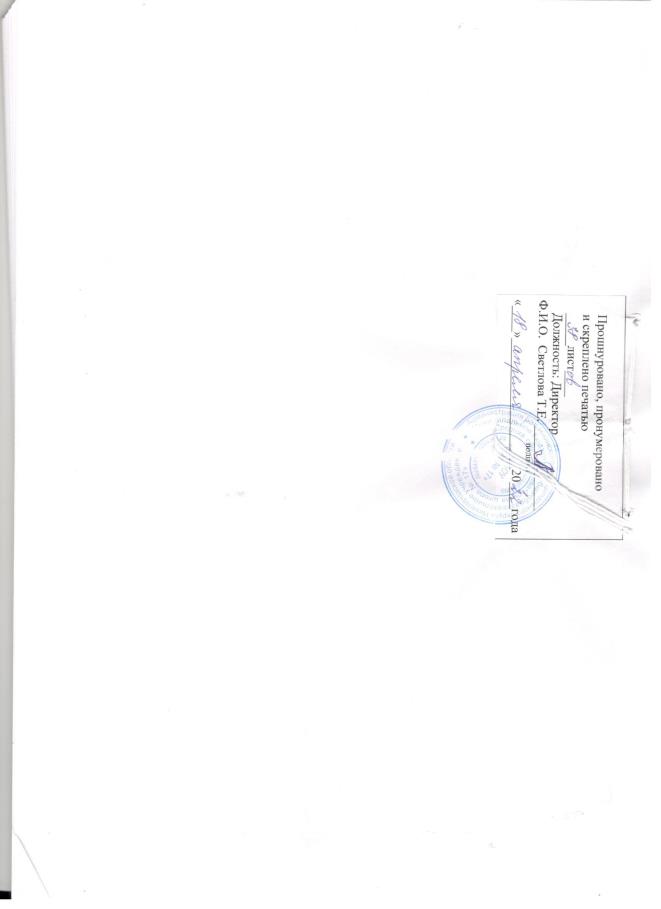 Полное наименование организацииМуниципальное бюджетное общеобразовательное учреждение «Средняя общеобразовательная школа № 17 структурное подразделениеКраткое наименование организацииМБОУ «СОШ № 17»Фактический адрес606428 Нижегородская область, Балахнинский район, р.п. Первое Мая, ул. Садовая, д.27Юридический адрес606428 Нижегородская область, Балахнинский район, р.п. Первое Мая, ул. Садовая, д.27Учредитель Администрация Балахнинского муниципального района Нижегородской областиГод ввода в эксплуатацию1972 годРежим работыпятидневная рабочая неделя с пребыванием воспитанников с 7.00 до 17.30 часовЭлектронная почта (e-mail)deti_sad45@mail.ruОфициальный сайтhttp://дс17нн.росшкола.рф/ Телефон(831-44) 7-20-56Заместитель директора руководитель структурного подразделенияМахнева Татьяна Борисовна Возрастные группывозрастКоличество группнаполняемостьВторая группа раннего возрастаот 2 до 3 лет117Младшая группаот 3 до 4 лет122Средняя группа №1от 4 до 5 лет120Средняя группа №2от 4 до 5 лет120Старшая группаот 5 до 6 лет126Подготовительная к школе группаот 6 до 8 лет123годСписочный составЧисленность по возрастуЧисленность по возрастуЧисленность по полуЧисленность по полугодСписочный составдо 3-летОт 3-х до 8 лмальчикидевочки2021128131156167Направление Наименование общественных организаций, учрежденийФормы сотрудничестваПериодичностьобразованиеНижегородский институт развития образования. Курсы повышения квалификации, участие в смотрах, семинарах, конференциях, обмен опытом, посещение выставок, конкурсов, фестивалейПо плану Структурного подразделения, НИРОобразованиеДошкольные учреждения города и района Проведение методических объединений, консультации, семинары, методические встречи, обмен опытом.По плану УО и СПЗДобразование«Дом детского творчества» Участие в фестивале детского творчества «Чудо-Чадо».По плану УО СПЗДмедицинаФАП р.п. Первое Мая Проведение медицинского обследования. Связь медицинских работников по вопросам заболеваемости и профилактики (консультирование).1 раз в год. (по мере необходимости)Физкультура и спортФОК Участие в спортивных мероприятиях: «Минифутбол», «Спортландия».По плану УО и СПЗДкультураДом культуры р.п. Первое МаяИгры – занятия, встречи с сотрудниками музея в детском саду, совместная организация выставок, конкурсов. По плану сотрудничествакультураДетская библиотекаКоллективные посещения, литературные вечера, встречи с библиотекарем, познавательные викторины на базе библиотеки для родителей и детей. По плану библиотекикультураТеатральные коллективыПоказ театрализованных постановок на базе ДОУ. В течение годабезопасностьГИББДПроведение бесед с детьми по правилам дорожного движения, участие в выставках, тематических мероприятиях, смотрахконкурсах. По планубезопасностьПожарная частьЭкскурсии, встречи с работниками пожарной части, конкурсы по ППБ, консультации, инструктажи. По планубезопасностьСМИНаписание статей из опыта работы, публикация методических разработок педагогов, статей о детском саде. По мере необходимостиВозрастные группы2 - я группа раннего возрастаМовченюк О.Н..2 - я группа раннего возрастаМовченюк О.Н..2 - я группа раннего возрастаМовченюк О.Н..2 - я группа раннего возрастаМовченюк О.Н..Младшая группаЦарькова Н.А.Младшая группаЦарькова Н.А.Младшая группаЦарькова Н.А.Младшая группаЦарькова Н.А.Младшая группаЦарькова Н.А.средняя группа№1Швецова О.П.средняя группа№1Швецова О.П.средняя группа№1Швецова О.П.средняя группа№1Швецова О.П.средняя группа№1Швецова О.П.Средняя группа №2Шургалина Н.А.Средняя группа №2Шургалина Н.А.Средняя группа №2Шургалина Н.А.Средняя группа №2Шургалина Н.А.Средняя группа №2Шургалина Н.А.Старшая группаМартемьянова Ю.М.Старшая группаМартемьянова Ю.М.Старшая группаМартемьянова Ю.М.Старшая группаМартемьянова Ю.М.Старшая группаМартемьянова Ю.М.Подготовительная группаКиселева И.А.Подготовительная группаКиселева И.А.Подготовительная группаКиселева И.А.Подготовительная группаКиселева И.А.Подготовительная группаКиселева И.А.ИТОГОВЫЙ РЕЗУЛЬТАТИТОГОВЫЙ РЕЗУЛЬТАТИТОГОВЫЙ РЕЗУЛЬТАТИТОГОВЫЙ РЕЗУЛЬТАТИТОГОВЫЙ РЕЗУЛЬТАТИТОГОВЫЙ РЕЗУЛЬТАТКол–во воспитанников14 детей14 детей14 детей14 детей20 детей20 детей20 детей20 детей20 детей21 ребенка21 ребенка21 ребенка21 ребенка21 ребенка19 ребенка19 ребенка19 ребенка19 ребенка19 ребенка25 ребенка25 ребенка25 ребенка25 ребенка25 ребенка23 детей23 детей23 детей23 детей23 детейДиагностируемыхДетей-122ДиагностируемыхДетей-122ДиагностируемыхДетей-122ДиагностируемыхДетей-122ДиагностируемыхДетей-122ДиагностируемыхДетей-122ПоказателиВысокийСредний Низкий Высокий Высокий Средний Средний Низкий Высокий Высокий Средний Низкий Низкий Высокий Высокий Средний Средний Низкий Высокий Высокий Средний Средний Низкий Высокий Высокий Высокий Средний Низкий Низкий Высокий Средний Средний НизкийНизкийНизкийНизкий1.Социально-коммуникативное развитие6/43%8/57%011/55%11/55%9/45%9/45%09/43%9/43%12/57%000019/100%19/100%013/52%13/52%12/48%12/48%022/96%22/96%22/96%01/4%1/4%61/48,2%60/51,2%60/51,2%1/0,7%1/0,7%1/0,7%1/0,7%2.Познавательное развитие10/71%4/29%016/80%16/80%4/20%4/20%09/43%9/43%12/57%000019/100%19/100%016/64%16/64%9/36%9/36%020/87%20/87%20/87%2/9%1/4%1/4%71/57,5%50/42%50/42%1/0,7%1/0,7%1/0,7%1/0,7%3.Речевое развитие5/36%7/50%2/14%14/70%14/70%6/30%6/30%011/52%11/52%9/43%1/5%1/5%2/11%2/11%17/89%17/89%09/36%9/36%11/44%11/44%5/20%16/70%16/70%16/70%6/23%1/4%1/4%57/45,856/46,5%56/46,5%9/7%9/7%9/7%9/7%4.Художественно–эстетическое развитие3/21%9/65%2/14%0020/100%20/100%01/5%1/5%17/81%3/14%3/14%2/11%2/11%17/89%17/89%04/16%4/16%20/80%20/80%1/4%18/78%18/78%18/78%4/17%1/4%1/4%28/21,8%87/72%87/72%7/6,2%7/6,2%7/6,2%7/6,2%5.Физическое развитие12/86%2/14%00020/100%20/100%010/47%10/47%11/53%000019/100%19/100%017/68%17/68%8/32%8/32%015/65%15/65%15/65%7/30%1/4%1/4%54/44,5%67/54,8%67/54,8%1/0,7%1/0,7%1/0,7%1/0,7%Высокой уровень кол-во детей /%Высокой уровень кол-во детей /%Высокой уровень кол-во детей /%Высокой уровень кол-во детей /%Высокой уровень кол-во детей /%Высокой уровень кол-во детей /%Высокой уровень кол-во детей /%Высокой уровень кол-во детей /%Высокой уровень кол-во детей /%Высокой уровень кол-во детей /%Высокой уровень кол-во детей /%Высокой уровень кол-во детей /%Высокой уровень кол-во детей /%Высокой уровень кол-во детей /%Высокой уровень кол-во детей /%Высокой уровень кол-во детей /%Высокой уровень кол-во детей /%Высокой уровень кол-во детей /%Высокой уровень кол-во детей /%Высокой уровень кол-во детей /%Высокой уровень кол-во детей /%Высокой уровень кол-во детей /%Высокой уровень кол-во детей /%Высокой уровень кол-во детей /%Высокой уровень кол-во детей /%Высокой уровень кол-во детей /%Высокой уровень кол-во детей /%Высокой уровень кол-во детей /%Образовательные ОбластиОбразовательные ОбластиОбразовательные ОбластиОбразовательные ОбластиОбразовательные ОбластиОбразовательные ОбластиОбразовательные ОбластиОбразовательные ОбластиКарапузикиКарапузикиКарапузикиКарапузикиКарапузикиКарапузикиНепоседыНепоседыНепоседыНепоседыЗвездочкиЗвездочкиЗвездочкиЗвездочкиЗвездочкиЛучикиЛучикиЛучикиЛучикиПочемучкиПочемучкиПочемучкиФантазерыФантазерыФантазерыСоциально-коммуникативное развитиеСоциально-коммуникативное развитиеСоциально-коммуникативное развитиеСоциально-коммуникативное развитиеСоциально-коммуникативное развитиеСоциально-коммуникативное развитиеСоциально-коммуникативное развитиеСоциально-коммуникативное развитие666666111111119  9  9  9  9  000013 13 13 2222226161%%%%%%%%4343434343435555555543 43 43 43 43 52 %52 %52 %96969648,248,2Познавательное развитиеПознавательное развитиеПознавательное развитиеПознавательное развитиеПознавательное развитиеПознавательное развитиеПознавательное развитиеПознавательное развитие101010101010161616169 9 9 9 9 000016 16 16 2020207171%%%%%%%%7171717171718080808043 43 43 43 43 64 %64 %64 %87878757,557,5Речевое развитиеРечевое развитиеРечевое развитиеРечевое развитиеРечевое развитиеРечевое развитиеРечевое развитиеРечевое развитие5555551414141411 11 11 11 11 22229 чел9 чел9 чел1616165757%%%%%%%%3636363636367070707052525252521111111136 %36 %36 %707070 45,8 45,8Художественно–эстетическое развитиеХудожественно–эстетическое развитиеХудожественно–эстетическое развитиеХудожественно–эстетическое развитиеХудожественно–эстетическое развитиеХудожественно–эстетическое развитиеХудожественно–эстетическое развитиеХудожественно–эстетическое развитие33333300001 1 1 1 1 22224 чел4 чел4 чел1818182828%%%%%%%%2121212121215%5%5%5%5%1111111116 %16 %16 %787878  21,8  21,8Физическое развитиеФизическое развитиеФизическое развитиеФизическое развитиеФизическое развитиеФизическое развитиеФизическое развитиеФизическое развитие121212121212000010 10 10 10 10 000017 17 17 1515155454%%%%%%%%868686868686484848484868 %68 %68 %656565 44,5 44,5среднеесреднеесреднеесреднеесреднеесреднеесреднеесреднее51,451,451,451,451,451,44141414138,238,238,238,238,24,44,44,44,447,247,247,279,279,279,2Образовательные ОбластиСредний уровень кол-во детей /%Средний уровень кол-во детей /%Средний уровень кол-во детей /%Средний уровень кол-во детей /%Средний уровень кол-во детей /%Средний уровень кол-во детей /%Средний уровень кол-во детей /%Средний уровень кол-во детей /%Средний уровень кол-во детей /%Средний уровень кол-во детей /%Образовательные ОбластиКарапузикиНепоседыЗвездочкиЛучикиПочемучкиПочемучкиФантазерыФантазерыСоциально-коммуникативное развитие8912 1912 12 006060%574557 10048 %48 %51,2 51,2 Познавательное развитие4412 199 чел9 чел225050%292057 10036 %36 %9%9% 42 42Речевое развитие769 1711 11 665656%503043 8944 %44 %23%23% 46,5 46,5Художественно–эстетическое развитие92017172020448787%6510081 8980 %80 %17%17%7272Физическое развитие22011198 чел8 чел776767%141005210032 %32 %3030 54,8 54,8Среднее %43595895,6484815,815,8 Низкий уровень кол-во детей /% Низкий уровень кол-во детей /% Низкий уровень кол-во детей /% Низкий уровень кол-во детей /% Низкий уровень кол-во детей /% Низкий уровень кол-во детей /% Низкий уровень кол-во детей /% Низкий уровень кол-во детей /% Низкий уровень кол-во детей /% Низкий уровень кол-во детей /%Образовательные ОбластиКарапузикиНепоседыЗвездочкиЛучикиЛучикиПочемучкиПочемучкиФантазерыФантазерыСоциально-коммуникативное развитие0000000111%440,7Познавательное развитие0000000111%0 4 40,7Речевое развитие201 005 5 119%145 %20 %20 % 4 47Художественно–эстетическое развитие203001 1 117%14144 %4 % 4 46,2Физическое развитие0000000111% 4 40,7Среднее %5,603,8004,84,844Образовательные областиВысокий уровеньКол-во детей /%Средний уровеньКол-во детей /%Низкий уровеньКол-во детей /%1.Социально-коммуникативное развитие61(48,2)60 (51,2%)1 (0,7%)2.Познавательное развитие71 (57,5%)50 (42,5%)1 (0,7%)3.Речевое развитие57 (45,8%) 56 (46,5%)9 (7%)4.Художественно–эстетическое развитие28(21,8%)87 (72%)7 (6,2%)5.Физическое развитие54 (44,5)60 (54,8%)1 (0,7%)ВСЕГО по МБДОУ(Общее кол-во детей/5областей = среднее кол-во детей)271(54)313 (62)22(4)Средний % по МБДОУ(Среднее кол-во детей * 100/ общее кол-во диагностируемых детей )44,349,63,2Возрастные группыВозрастные группыВозрастные группыВозрастные группыВозрастные группыВозрастные группы2 группа раннего возраста%Младшая%Средняя группа №1%Средняя группа №2%Старшая группа %Подготовительная группа%Январь 756480747157Февраль466572675065М арт576465615747Апрель717070827066Май467970796976Июнь264447445419Июль375643445158Август524143543735Сентябрь533656694853Октябрь524670656652ноябрь555275757571Декабрь555567716657Средний показатель за год по группам525663656055Средний показатель за год по учреждению58,558,558,558,558,558,5Год I группаII группаIII группаIV группа201795321120189738112019875600202010722002021122000заболевания2021202120212020 2020 2020 яслид/свсегояслид/свсегоГастроэнтерит00ОРВИ5939861139Ветряная оспа0000Бронхит52429011Ангина (фарингит, ларингит, синусит)4420625052134Прочие болезни227172456323379298Год Основная группаПодготовительная группаСпециальная группа201990,9%4,89%02020100%002021100%00КоличествоЧисло педагоговПо образов-му цензуПо образов-му цензуПо образов-му цензуПо стажуПо стажуПо стажуПо стажуПо стажуквалификацияквалификацияквалификацияквалификацияквалификацияПредполагаемое повышение квалификацииКоличествоЧисло педагоговвысшеес/пн/оДо 5 летС 5 до 10 летС 10 до 15Более 15 летвысшаявысшая1Б/КСЗДСт. воспитатель111120222022воспитатель102726112002622021-20232021-2023Муз. руководитель111120222022Название конкурсаучастникирезультатмуниципальный конкурс на лучшую кормушку и домик для птиц, в рамках акции «Международный день птиц-2021».Воспитатель Гурина С.Н – 1 участникВоспитатель Шургалина Н.А. – 2 участникаВоспитатель Царькова Н.А. – 1 участникВоспитатель Мовченюк О.Н. – 1 участникВоспитатель Мартемьянова Ю.М. – 1 участникЦарькова Н.А. – 3 местоМуниципальный этап областного конкурса детского рисунка "Мамочка – мой ангел"Шургалина Н.А. – 1 участникВоспитатель Царькова Н.А. – 3 участникаВоспитатель Швецова О.П. – 2участникаВоспитатель Мартемьянова Ю.М. – 1 участникУчастники муниципального этапаОбластной конкурс рисунка, посвященного 372 годовщине пожарной охраныВоспитатель Шургалина Н.А. – 1 участникВоспитатель Швецова О.П. – 1 участникВоспитатель Мартемьянова Ю.М. – 2 участникаШвецова О.П. – 2 местоМартемьянова Ю.М. – 2 местоВсероссийский конкурс «Нежный, добрый, очень милый, праздник мам неповторимый»Воспитатель Мартемьянова Ю.М. – 1 участникДиплом участникаРайонный фестивале православной культуры м творчества для дошкольных образовательных учреждений «Пасха Красная»Музыкальный руководитель Наумова О.А. – 6 участниковДиплом участникамуниципальный этап регионального конкурсадетского рисунка «Пейзажи родного края»Воспитатель Шургалина Н.А. – 1 участник Воспитатель Мартемьянова Ю.М. – 1 участникДиплом участникаМуниципальный конкурс"Птица 2021 года – Сокол - кобчик"Воспитатель Швецова О.П. – 2 участникаВоспитатель Кунакова С.О. – 2 участникаВоспитатель Шургалина Н.А. – 3участника Воспитатель Рубцова Ю.А. – 1 участник 15-18 местарайонном семейной интеллектуальной игре «Хочу всё знать!»Мартемьянова Ю.М. – 1 участник3 месторайонный фестиваль детского и семейного творчества «Чудо-Чадо»Воспитатель Шургалина Н.А. – 1 участникВоспитатель Швецова О.П. – 1 участникДиплом участникаМуниципальный этап Всероссийского конкурса Детских рисунков «Эколята – друзья и защитники Природы!»Швецова Ольга Петровна – 1 участникМартемьянова Юлия Михайловна – 1 участникКиселева Ирина Александровна – 1 участникУчастники муниципального этапаобластной этап конкурса исследовательских, проектных и творческих работ "Моя профессиональная карьера" работы воспитанниковКиселева Ирина Александровна -1 участникШургалина Наталья Александровна – 1 участникКунакова Светлана Олеговна – 1учатникМартемьянова Юлия Михайловна – 1 участникКиселева И.А. – 2 местоМартемьянова Ю.М. – 2 местообластной этап конкурса исследовательских, проектных и творческих работ "Моя профессиональная карьера" работы педагоговМартемьянова Ю.М.13 местовоспитательСайт maam/ruКонспект развлечения «Литературный калейдоскоп»Конспект проекта «Волшебный песок»Конспект НОД по конструированию из шишки и пластилина «Заяц-хваста»Конспект НОД в старшей группе «Синичкин день»Конспект НОД по лепке в старшей группе «Наши гости на новогоднем празднике»Конспект режимного момента «Все профессии нужны, все профессии важны»Конспект НОД по аппликации «Птички» на сайте детского садаФотоотчет «Огород на подоконнике «Мы из Простоквашино»Родительское собрание № 3 Итоговое «Вот и стали мы на год взрослей» на сайте детского садаМартемьянова Ю.М. воспитательСайт maam.ru – публикацияФотоотчет «Осень»публикация Фотоотчет «Экскурсия к каштану»публикация Оформление помещения на Новый годпубликация «Игры для развития мелкой моторики детей среднего дошкольного возраста»публикация «Оформление участка зимой»публикация «Стенгазета к 23 февраля»публикация Фотоотчет о развлечении «Широкая Масленица»публикация Сценарий развлечения в средней группе «Парад профессий»публикация «Огород на подоконнике» Публикация Дидактическая игра «Приятного аппетита». Полезные и вредные продукты питания12.публикация Фотоотчет «Сервировка стола в ДОУ»Швецова О.П.Консультация на сайте структурного подразделения«Меры безопасности на льду»«Весна без авитаминоза»«Ребенок на дороге»«Помоги ребенку научиться дружить»5.«Как подружить ребенка с книгой»6. Портрет будущего Первоклассника7. РОЛЬ ХУДОЖЕСТВЕННОЙ ЛИТЕРАТУРЫВ РАЗВИТИИ РЕЧИ ДЕТЕЙ ДОШКОЛЬНОГО ВОЗРАСТА8. Готовим руку к письмуМартемьянова Ю.М. воспитательКонсультация на сайте структурного подразделения1.«Разговор по душам»2.«Здоровьесберегающие технологии на музыкальных занятиях и в режимных моментах в ДОУ»3. Советы родителям!к выпускному4.внешний вид на музыкальных занятиях консультация для родителейНаумова О.А. музыкальный руководительКонсультация на сайте структурного подразделения1.«Возрастные особенности детей 4 – 5 лет» и «Новый учебный год2.Консультация для родителей «Значение развития мелкой моторики рук у детей дошкольного возраста3.рекомендации для родителей по лексической теме 4.«Новый год» консультация для родителей «Осторожно! Тает лёд!»5.консультация для родителей «Одеваемся по погоде»6. «Опыты с листьями»7. Безопасный Новый годШвецова О.П.Консультация на сайте структурного подразделенияСказка о веселом язычкеКунакова С.О. воспитательКонсультация на сайте структурного подразделенияУтро с котом МурзикомКонсультация на сайте структурного подразделенияРоль Семьи в речевом развитии ребенкаШургалина Н.А. воспитательКонсультация на сайте структурного подразделенияОсторожно ЗимаКонсультация на сайте структурного подразделения1.Лето с пользой для ума2.Дидактическая играЕгорова Н.А. воспитательКонсультация на сайте структурного подразделения1.Игры по дороге домойГурина С.Н. воспитательКонсультация на сайте структурного подразделения2.Игры для развития речиГурина С.Н. воспитательКонсультация на сайте структурного подразделения1.Консультация для воспитателей «Огород на окошке»2.Консультация для воспитателей «Формирование привычки к здоровому образу жизни и безопасности жизнедеятельности у детей дошкольного возраста»3.Организация детской экспериментальной деятельности в летний период4.Консультация для родителей «Как распознать у ребёнка тепловой и солнечный удар и оказать первую помощь?»5.Консультация для родителей «Наука и технологии в жизни дошкольников»6.Консультация для воспитателей «Инновационные формы взаимодействия ДОУ с семьей в рамках ФГОС ДОУ»Махнева Т.Б. старший воспитательКонсультация на сайте структурного подразделения1.нетрадиционные методы рисования «скоро осень»2.Как одеть ребенка осеньюСиничкин день3.Родительское собрание «Возрастные особенности второй младшей группы»4.Непоседы готовятся встречать Новый годРубцова Ю.А.  воспитательКонсультация на сайте структурного подразделения«Наряжаем елочку» играем в дидактическую игруКунаква С.О. воспитательКонсультация на сайте структурного подразделенияПравила питания для детейМовченюк О.Н. воспитательайт структурного подразделения – видео,видео – поздравление\ 1.«По грибы» 2.«День матери»3. «Масленица» 4. видео «Запахи весны»5. День защиты детей6. День России7. Опыты с водой8. Виртуальное путешествие в пустынюШвецова О.П. воспитательайт структурного подразделения – видео,видео – поздравление\День ПобедыШвецова О.П. воспитательШургалина Н.А. воспитательМартемьянова Ю.А. воспитательайт структурного подразделения – видео,видео – поздравление\1.Открытка для мамы2.«С наступающим новым годом» консультация 3.Письмо деду МорозуМартемьянова Ю.А. воспитательайт структурного подразделения – видео,видео – поздравление\1.«Насекомые наши друзья»2.Первое знакомство с библиотекой3. Делаем Новогодний Шар4. Скоро Новый год5.Подарок для мамы6.Краски Осени7.Синичкин день в старшей группе ЛучикиШургалина Н.А. воспитательайт структурного подразделения – видео,видео – поздравление\1.«Сказочный дом Теремок»Егорова Н.А. воспитательайт структурного подразделения – видео,видео – поздравление\Книга ПАМЯТИВыпускной -2021Осень в гостях у группы НепоседыОсень в гостях у группы ЗвездочкиОсень в гостях у группы ЛучикиОсень в гостях у группы почемучки Осень в гостях у группы Фантазерыпоздравление с Днем Мамы от группы Фантазерыпоздравление с Днем Мамы от группы Почемучкипоздравление с Днем Мамы от группы Лучикипоздравление с Днем Мамы от группы ЗвездочкиНовый год в гостях у КарапузиковНовый год в гостях у НепоседНовый год в гостях у ЗвездочекНовый год в гостях у ЛучиковНовый год в гостях у ПочемучекНовый год в гостях у ФантазеровМахнева Т.Б. старший воспитательайт структурного подразделения – видео,видео – поздравление\«К Дню рождения Деда Мороза»Открытка для мамыКомиссарова К.А. Воспитательайт структурного подразделения – видео,видео – поздравление\День «Улыбки»МартемьяноваЮ.М. воспитательШвецова О.П. воспитательайт структурного подразделения – видео,видео – поздравление\День «Солнца»«Синичкин день в подготовительной группе»МартемьяноваЮ.М. воспитательШвецова О.П. воспитательайт структурного подразделения – видео,видео – поздравление\ЛистопадШвецова О.П. воспитательайт структурного подразделения – видео,видео – поздравление\Летняя ОлимпиадаМахнева Т.Б. старший воспитательайт структурного подразделения – видео,видео – поздравление\1.Из жизни группы НЕпоседы.mov 2.минутка музыкального занятия.3.Мастер класс по изготовлению «Осеннего букета»4.Аппликация «Осенний ежик»5.Непоседы и первый сугробРубцова Ю.М. воспитательайт структурного подразделения – видео,видео – поздравление\Вот и осень к нам пришлаКунакова С.О. воспитательайт структурного подразделения – видео,видео – поздравление\мастер класс по изготовлению куклы оберега «Божье Око»Махнева Т.Б. старший воспитательайт структурного подразделения – видео,видео – поздравление\Мир под микроскопомШвецова О.П. воспитательайт структурного подразделения – видео,видео – поздравление\Готовимся встречать Новый годЕгорова Н.А. воспитательКонспект НОД на сайте структурного подразделенияМатематика «Кораблики уходят в море»Мартемьянова Ю.М. воспитательКонспект НОД на сайте структурного подразделенияРисование «Сказочный домик – теремок»Егорова Н.А. воспитательКонспект НОД на сайте структурного подразделения«Первый космонавт»Шургалина Н.А. воспитательПубликация на сайте структурного подразделения«день смех»«День Великой Победы»Наумова О.А. музыкальный руководительПубликация на сайте структурного подразделения«1 апреля»Швецова О.П. воспитательПубликация на сайте структурного подразделения  «Новый год у ворот» итоги конкурса структурного подразделенияМахнева Т.Б. старший воспитательПубликация на сайте структурного подразделенияИтоговое родительское собрание старшей группыМартемьянова Ю.М. воспитательПубликация на сайте структурного подразделенияИтоговое родительское собрание старшей группыШвецова О.П. воспитательПубликация на сайте структурного подразделенияИтоговое родительское собрание младшей группы Непоседы Царькова Н.А. воспитательПубликация на сайте структурного подразделенияИтоги конкурса «Новый год у ворот»Махнева Т.Б. старший воспитатель№ п\пВид контроляЦели контролясрокиОтветственныеОперативный контрольОперативный контрольОперативный контрольОперативный контрольОперативный контроль1.1)Организация утренних гимнастик.2)Организация двигательного режима в течение дня3)Работа с детьми в период адаптации.4) Подготовка  и проведение  ООД5) Соблюдение режима дня:Соблюдение режима и организация жизни группыСоблюдение графика выдачи пищи на пищеблокеВыход детей на прогулку, приход с прогулки.        Сформированность у детей навыков самообслуживания во время одевания и раздевания на прогулку.6) Подготовка воспитателя к рабочему дню7) Организация Гимнастики после сна.8) Выполнение санэпидрежима9) Организация питания:- Раздача и прием пищи в группах.  - Организация дежурства по столовой.                              - Сформированность у детей навыков культуры еды.Качество и эффективность педагогического процесса.Выполнение инструкции по охране жизни и здоровья детейПроведение оздоровительных мероприятий в режиме дняВыполнение решений педсоветаВ течениегодаЗам.директора по ДО
ст. воспит. медсестраТематический контроль к педагогическим советамТематический контроль к педагогическим советамТематический контроль к педагогическим советамТематический контроль к педагогическим советамТематический контроль к педагогическим советам2.1.Педсовет №3 «Создание единой педагогической основы взаимодействия ДОУ и семьи в воспитании и развитии дошкольника»»Тематический контроль ««Взаимодействие с родителями ДОУ»»Планирование работыСоздание условийПрофессиональная деятельность педагоговОценка степени вовлеченности родителейоценка эффективности взаимодействия педагогов с семьями воспитанниковЯнварь 2021годаВсе группыЗам.директора по ДО
ст. воспитатель
ст.медсестра2.2.Педсовет №3 «Формирование основ здорового образа жизни и безопасности жизнедеятельности детей дошкольного возраста»Тематический контроль ««Состояние работы в ДОУ по формированию основ безопасности жизнедеятельности дошкольников»Организация недели безопасностиОценка планирования работы (проверка планирования воспитательно – образовательной работы по теме)Оценка создания условий в группе (анализ РППС в группах)Анализ уголков для родителей (наглядно-текстовая информация по теме)Определение эффективности воспитательно-образовательной работы по формированию основ безопасности жизнедеятельности дошкольников  апрель 2021 годаВсе группыЗам.директора по ДО
ст. воспитательФронтальный контроль «Готовность детей к школе»Фронтальный контроль «Готовность детей к школе»Фронтальный контроль «Готовность детей к школе»Фронтальный контроль «Готовность детей к школе»Фронтальный контроль «Готовность детей к школе»3.1.Оценка развития детей (обследование уровня развития детей).Оценка создания условий (создание условий в группе).Оценка планирования работы (проверка планирования воспитательно– образовательной работы, посещение занятий).Оценка форм взаимодействия с родителямиАнализ воспитательно-образовательной работы в подготовительной группес 1 по 15 мая 2021 годаЗам.директора по ДО
ст. воспитательВопросы контроля СрокиЦель ОбъектыКонтролирующие лица1. Хранение продуктов питания на складе ЕженедельноСоблюдение санитарных требований Пищеблок, складское помещение Зам. Директора, руководитель структурного подразделения Завхоз2. Санитарное состояние помещений ДОУ 1 раз в месяцВыполнение санитарных норм и правил групповые, дополнительные помещения ДОО Зам. Директора, руководитель структурного подразделения3. Выдача пищи с пищеблока, качество приготовления ЕжедневноВыполнение Санитарно-гигиенических норм ПищеблокЗам. Директора, руководитель структурного подразделения4.Организация питания воспитанников По плану Выполнение норм питания, санитарно-гигиенических норм, соблюдение режимаВсе группы Зам. Директора, руководитель структурного подразделения Старший воспитатель№ п/пПоказателиЕдиница измерения1.Образовательная деятельность1.1Общая численность воспитанников, осваивающих образовательную программу дошкольного образования, в том числе:128 человек1.1.1В режиме полного дня (8-12 часов)128 человек1.1.2В режиме кратковременного пребывания (3-5 часов)0 человек1.1.3В семейной дошкольной группе0 человек1.1.4В форме семейного образования с психолого-педагогическим сопровождением на базе дошкольной образовательной организации0 человек1.2Общая численность воспитанников в возрасте до 3 лет17 человек1.3Общая численность воспитанников в возрасте от 3 до 8 лет111 человек1.4Численность/удельный вес численности воспитанников в общей численности воспитанников, получающих услуги присмотра и ухода:   128/100% человек/%1.4.1В режиме полного дня (8-12 часов)128/100%1.4.2В режиме продленного дня (12-14 часов)0/%1.4.3В режиме круглосуточного пребывания0/%1.5Численность/удельный вес численности воспитанников с ограниченными возможностями здоровья в общей численности воспитанников, получающих услуги:0/%1.5.1По коррекции недостатков в физическом и (или) психическом развитии0/%1.5.2По освоению образовательной программы дошкольного образования0/%1.5.3По присмотру и уходу0/%1.6Средний показатель пропущенных дней при посещении дошкольной образовательной организации по болезни на одного воспитанника4 дня1.7Общая численность педагогических работников, в том числе:12человек1.7.1Численность/удельный вес численности педагогических работников, имеющих высшее образование4/33%1.7.2Численность/удельный вес численности педагогических работников, имеющих высшее образование педагогической направленности (профиля)3/25%1.7.3Численность/удельный вес численности педагогических работников, имеющих среднее профессиональное образование6/50%1.7.4Численность/удельный вес численности педагогических работников, имеющих среднее профессиональное образование педагогической направленности (профиля)6/50%1.8Численность/удельный вес численности педагогических работников, которым по результатам аттестации присвоена квалификационная категория, в общей численности педагогических работников, в том числе:3/25%1.8.1Высшая0/%1.8.2Первая3/25%1.9Численность/удельный вес численности педагогических работников в общей численности педагогических работников, педагогический стаж работы которых составляет:1.9.1До 5 лет7/58%1.9.2Свыше 30 лет3/25%1.10Численность/удельный вес численности педагогических работников в общей численности педагогических работников в возрасте до 30 лет2/17%1.11Численность/удельный вес численности педагогических работников в общей численности педагогических работников в возрасте от 55 лет1/8%1.12Численность/удельный вес численности педагогических и административно-хозяйственных работников, прошедших за последние 5 лет повышение квалификации/профессиональную переподготовку по профилю педагогической деятельности или иной осуществляемой в образовательной организации деятельности, в общей численности педагогических и административно-хозяйственных работников5/42%1.13Численность/удельный вес численности педагогических и административно-хозяйственных работников, прошедших повышение квалификации по применению в образовательном процессе федеральных государственных образовательных стандартов в общей численности педагогических и административно-хозяйственных работников5/42%1.14Соотношение "педагогический работник/воспитанник" в дошкольной образовательной организации12/1281.15Наличие в образовательной организации следующих педагогических работников:1.15.1Музыкального руководителяда1.15.2Инструктора по физической культуренет1.15.3Учителя-логопеданет1.15.4Логопеданет1.15.5Учителя-дефектологанет1.15.6Педагога-психологанет2.Инфраструктура2.1Общая площадь помещений, в которых осуществляется образовательная деятельность, в расчете на одного воспитанника957,3кв.м2.2Площадь помещений для организации дополнительных видов деятельности воспитанников74 кв.м2.3Наличие физкультурного заланет2.4Наличие музыкального залада2.5Наличие прогулочных площадок, обеспечивающих физическую активность и разнообразную игровую деятельность воспитанников на прогулкеда